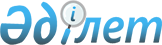 Об утверждении бюджета Рассветского сельского округа Кызылжарского района на 2023-2025 годыРешение Кызылжарского районного маслихата Северо-Казахстанской области от 29 декабря 2022 года № 19/20.
      Сноска. Вводится в действие с 01.01.2023 в соответствии с пунктом 7 настоящего решения.
      В соответствии с пунктом 2 статьи 9-1, пунктом 2 статьи 75 Бюджетного кодекса Республики Казахстан, пунктом 2-7 статьи 6 Закона Республики Казахстан "О местном государственном управлении и самоуправлении в Республике Казахстан" Кызылжарский районный маслихат Северо-Казахстанской области РЕШИЛ:
      1. Утвердить бюджет Рассветского сельского округа Кызылжарского района на 2023-2025 годы согласно приложениям 1, 2 и 3 к настоящему решению соответственно, в том числе на 2023 год в следующих объемах:
      1) доходы – 52 533,3 тысяч тенге:
      налоговые поступления – 6 754,8 тысяч тенге;
      неналоговые поступления – 306 тысяч тенге;
      поступления от продажи основного капитала – 0 тысяч тенге;
      поступления трансфертов – 45 472,5 тысяч тенге; 
      2) затраты – 54 784,6 тысяч тенге; 
      3) чистое бюджетное кредитование – 0 тысяч тенге:
      бюджетные кредиты – 0 тысяч тенге;
      погашение бюджетных кредитов – 0 тысяч тенге;
      4) сальдо по операциям с финансовыми активами – 0 тысяч тенге:
      приобретение финансовых активов – 0 тысяч тенге;
      поступления от продажи финансовых активов государства – 0 тысяч тенге;
      5) дефицит (профицит) бюджета – -2 251,3 тысяч тенге;
      6) финансирование дефицита (использование профицита) бюджета – 2 251,3 тысяч тенге:
      поступление займов – 0 тысяч тенге;
      погашение займов – 0 тысяч тенге;
      используемые остатки бюджетных средств – 2 251,3 тысяч тенге.
      Сноска. Пункт 1 в редакции решения Кызылжарского районного маслихата Северо-Казахстанской области от 03.05.2023 № 2/19 (вводится в действие с 01.01.2023); от 03.10.2023 № 6/14 (вводится в действие с 01.01.2023); от 20.11.2023 № 7/17 (вводится в действие с 01.01.2023).


      2. Установить, что доходы Рассветского сельского округа на 2023 год формируются в соответствии с Бюджетным кодексом Республики Казахстан за счет следующих налоговых поступлений:
      1) индивидуального подоходного налога по доходам, подлежащим обложению самостоятельно физическими лицами, у которых на территории села расположено заявленное при постановке на регистрационный учет в органе государственных доходов:
      место нахождения – для индивидуального предпринимателя, частного нотариуса, частного судебного исполнителя, адвоката, профессионального медиатора;
      место жительства – для остальных физических лиц;
      2) налога на имущество физических лиц по объектам обложения данным налогом, находящимся на территории села, сельского округа;
      3) земельного налога на земли населенных пунктов с физических и юридических лиц по земельным участкам, находящимся на территории села;
      4) налога на транспортные средства:
      с физических лиц, место жительства которых находится на территории села;
      с юридических лиц, место нахождения которых, указываемое в их учредительных документах, располагается на территории села;
      5) плата за размещение наружной (визуальной) рекламы на:
      открытом пространстве за пределами помещений в селе.
      3. Установить, что доходы Рассветского сельского округа формируются за счет следующих неналоговых поступлений:
      1) штрафы, налагаемые акимами сельских округов за административные правонарушения; 
      2) добровольные сборы физических и юридических лиц;
      3) доходы от коммунальной собственности села, сельского округа (коммунальной собственности местного самоуправления): 
      доходы от аренды имущества коммунальной собственности села, сельского округа (коммунальной собственности местного самоуправления);
      4) другие неналоговые поступления в бюджет сельского округа.
      4. Установить, что поступлениями в бюджет сельского округа от продажи основного капитала являются деньги от продажи государственного имущества, закрепленного за государственными учреждениями, финансируемыми из бюджета сельского округа.
      5. Предусмотреть на 2023 год объемы субвенций, передаваемых из районного бюджета бюджету округа в общей сумме 35 771 тысяч тенге.
      6. Предусмотреть в бюджете Рассветского сельского округа на 2023 год целевые трансферты из районного бюджета.
      Распределение указанных целевых трансфертов из районного бюджета определяется решением акима Рассветского сельского округа "О реализации решения Кызылжарского районного маслихата Северо-Казахстанской области "Об утверждении бюджета Рассветского сельского округа Кызылжарского района на 2023-2025 годы".
      7. Настоящее решение вводится в действие с 1 января 2023 года. Бюджет Рассветского сельского округа Кызылжарского района на 2023 год
      Сноска. Приложение 1 в редакции решения Кызылжарского районного маслихата Северо-Казахстанской области от 03.05.2023 № 2/19 (вводится в действие с 01.01.2023); от 03.10.2023 № 6/14 (вводится в действие с 01.01.2023); от 20.11.2023 № 7/17 (вводится в действие с 01.01.2023). Бюджет Рассветского сельского округа Кызылжарского района на 2024 год Бюджет Рассветского сельского округа Кызылжарского района на 2025 год
					© 2012. РГП на ПХВ «Институт законодательства и правовой информации Республики Казахстан» Министерства юстиции Республики Казахстан
				
      Секретарь Кызылжарского районного маслихата Северо-Казахстанской области 

Ж. Елеусизов
Приложение 1 к решениюКызылжарского районного маслихатаСеверо-Казахстанской областиот 29 декабря 2022 года № 19/20
Категория
Класс
Класс
Класс
Класс
Подкласс
Подкласс
Наименование
Наименование
Наименование
Наименование
Сумма, тысяч тенге
Сумма, тысяч тенге
Сумма, тысяч тенге
Сумма, тысяч тенге
1
2
2
2
2
3
3
4
4
4
4
5
5
5
5
1) Доходы
1) Доходы
1) Доходы
1) Доходы
52 533,3
52 533,3
52 533,3
52 533,3
1
Налоговые поступления
Налоговые поступления
Налоговые поступления
Налоговые поступления
6 754,8
6 754,8
6 754,8
6 754,8
01
01
01
01
Подоходный налог
Подоходный налог
Подоходный налог
Подоходный налог
 2 230,3
 2 230,3
 2 230,3
 2 230,3
2
2
Индивидуальный подоходный налог
Индивидуальный подоходный налог
Индивидуальный подоходный налог
Индивидуальный подоходный налог
2 230,3
2 230,3
2 230,3
2 230,3
04
04
04
04
Налоги на собственность
Налоги на собственность
Налоги на собственность
Налоги на собственность
4 309,5
4 309,5
4 309,5
4 309,5
1
1
Налоги на имущество
Налоги на имущество
Налоги на имущество
Налоги на имущество
181
181
181
181
3
3
Земельный налог
Земельный налог
Земельный налог
Земельный налог
102
102
102
102
4
4
Налог на транспортные средства 
Налог на транспортные средства 
Налог на транспортные средства 
Налог на транспортные средства 
3 943
3 943
3 943
3 943
5
5
Единый земельный налог
Единый земельный налог
Единый земельный налог
Единый земельный налог
83,5
83,5
83,5
83,5
05
05
05
05
Внутренние налоги на товары, работы и услуги
Внутренние налоги на товары, работы и услуги
Внутренние налоги на товары, работы и услуги
Внутренние налоги на товары, работы и услуги
215
215
215
215
3
3
Поступления за использование природных и других ресурсов
Поступления за использование природных и других ресурсов
Поступления за использование природных и других ресурсов
Поступления за использование природных и других ресурсов
215
215
215
215
2
Неналоговые поступления
Неналоговые поступления
Неналоговые поступления
Неналоговые поступления
306
306
306
306
01
01
01
01
Доходы от государственной собственности
Доходы от государственной собственности
Доходы от государственной собственности
Доходы от государственной собственности
306
306
306
306
5
5
Доходы от аренды имущества, находящегося в государственной собственности
Доходы от аренды имущества, находящегося в государственной собственности
Доходы от аренды имущества, находящегося в государственной собственности
Доходы от аренды имущества, находящегося в государственной собственности
306
306
306
306
3
Поступления от продажи основного капитала
Поступления от продажи основного капитала
Поступления от продажи основного капитала
Поступления от продажи основного капитала
0
0
0
0
4
Поступления трансфертов
Поступления трансфертов
Поступления трансфертов
Поступления трансфертов
45 472,5
45 472,5
45 472,5
45 472,5
02
02
02
02
Трансферты из вышестоящих органов государственного управления
Трансферты из вышестоящих органов государственного управления
Трансферты из вышестоящих органов государственного управления
Трансферты из вышестоящих органов государственного управления
45 472,5
45 472,5
45 472,5
45 472,5
3
3
Трансферты из районного (города областного значения) бюджета
Трансферты из районного (города областного значения) бюджета
Трансферты из районного (города областного значения) бюджета
Трансферты из районного (города областного значения) бюджета
45 472,5
45 472,5
45 472,5
45 472,5
Функцио-нальная группа
Функцио-нальная группа
Функцио-нальная группа
Функцио-нальная подгруппа
Функцио-нальная подгруппа
Админи-стратор бюджетных программ
Админи-стратор бюджетных программ
Админи-стратор бюджетных программ
Админи-стратор бюджетных программ
Прог-рамма
Наименование
Сумма, тысяч тенге
Сумма, тысяч тенге
Сумма, тысяч тенге
Сумма, тысяч тенге
1
1
1
2
2
3
3
3
3
4
5
6
6
6
6
2) Затраты
54 784,6
54 784,6
54 784,6
54 784,6
01
01
01
Государственные услуги общего характера
32 604,5
32 604,5
32 604,5
32 604,5
1
1
Представительные, исполнительные и другие органы, выполняющие общие функции государственного управления
32 604,5
32 604,5
32 604,5
32 604,5
124
124
124
124
Аппарат акима города районного значения, села, поселка, сельского округа
32 604,5
32 604,5
32 604,5
32 604,5
001
Услуги по обеспечению деятельности акима города районного значения, села, поселка, сельского округа
32 404
32 404
32 404
32 404
022
Капитальные расходы государственного органа
200,5
200,5
200,5
200,5
07
07
07
Жилищно-коммунальное хозяйство
6 956,1
6 956,1
6 956,1
6 956,1
3
3
Благоустройство населенных пунктов
6 956,1
6 956,1
6 956,1
6 956,1
124
124
124
124
Аппарат акима города районного значения, села, поселка, сельского округа
6 956,1
6 956,1
6 956,1
6 956,1
008
Освещение улиц в населенных пунктах
5 776,1
5 776,1
5 776,1
5 776,1
011
Благоустройство и озеленение населенных пунктов
1 180
1 180
1 180
1 180
08
08
08
Культура, спорт, туризм и информационное пространство
8 373
8 373
8 373
8 373
1
1
Деятельность в области культуры
8 373
8 373
8 373
8 373
124
124
124
124
Аппарат акима города районного значения, села, поселка, сельского округа
8 373
8 373
8 373
8 373
006
Поддержка культурно-досуговой работы на местном уровне
8 373
8 373
8 373
8 373
12
12
12
Транспорт и коммуникации
5 392
5 392
5 392
5 392
1
1
Автомобильный транспорт
5 392
5 392
5 392
5 392
124
124
124
124
Аппарат акима города районного значения, села, поселка, сельского округа
5 392
5 392
5 392
5 392
013
Обеспечение функционирования автомобильных дорог в городах районного значения, селах, поселках, сельских округах
5 392
5 392
5 392
5 392
13
13
13
Прочие
1 459
1 459
1 459
1 459
9
9
Прочие 
1 459
1 459
1 459
1 459
124
124
124
124
Аппарат акима города районного значения, села, поселка, сельского округа
1 459
1 459
1 459
1 459
040
Реализация мероприятий для решения вопросов обустройства населенных пунктов в реализацию мер по содействию экономическому развитию регионов в рамках Государственной программы развития регионов до 2025 года
1 459
1 459
1 459
1 459
3) Чистое бюджетное кредитование
0
0
0
0
Бюджетные кредиты
0
0
0
0
Категория
Категория
Класс
Класс
Подкласс
Подкласс
Наименование
Наименование
Наименование
Наименование
Наименование
Наименование
Сумма, тысяч тенге
Сумма, тысяч тенге
Сумма, тысяч тенге
1
1
2
2
3
3
4
4
4
4
4
4
5
5
5
5 
5 
Погашение бюджетных кредитов
Погашение бюджетных кредитов
Погашение бюджетных кредитов
Погашение бюджетных кредитов
Погашение бюджетных кредитов
Погашение бюджетных кредитов
0
0
0
4) Сальдо по операциям с финансовыми активами
4) Сальдо по операциям с финансовыми активами
4) Сальдо по операциям с финансовыми активами
4) Сальдо по операциям с финансовыми активами
4) Сальдо по операциям с финансовыми активами
4) Сальдо по операциям с финансовыми активами
0
0
0
Приобретение финансовых активов 
Приобретение финансовых активов 
Приобретение финансовых активов 
Приобретение финансовых активов 
Приобретение финансовых активов 
Приобретение финансовых активов 
0
0
0
6 
6 
Поступления от продажи финансовых активов государства
Поступления от продажи финансовых активов государства
Поступления от продажи финансовых активов государства
Поступления от продажи финансовых активов государства
Поступления от продажи финансовых активов государства
Поступления от продажи финансовых активов государства
0
0
0
5) Дефицит (профицит) бюджета
5) Дефицит (профицит) бюджета
5) Дефицит (профицит) бюджета
5) Дефицит (профицит) бюджета
5) Дефицит (профицит) бюджета
5) Дефицит (профицит) бюджета
-2 251,3
-2 251,3
-2 251,3
6) Финансирование дефицита (использование профицита) бюджета
6) Финансирование дефицита (использование профицита) бюджета
6) Финансирование дефицита (использование профицита) бюджета
6) Финансирование дефицита (использование профицита) бюджета
6) Финансирование дефицита (использование профицита) бюджета
6) Финансирование дефицита (использование профицита) бюджета
2 251,3
2 251,3
2 251,3
7
7
Поступления займов
Поступления займов
Поступления займов
Поступления займов
Поступления займов
Поступления займов
0
0
0
Функцио-нальная группа
Функцио-нальная группа
Функцио-нальная группа
Функцио-нальная подгруппа
Функцио-нальная подгруппа
Админи-стратор бюджетных программ
Админи-стратор бюджетных программ
Прог-рамма
Наименование
Наименование
Наименование
Наименование
Наименование
Наименование
Сумма, тысяч тенге
1
1
1
2
2
3
3
4
5
5
5
5
5
5
6
16
16
16
Погашение займов
Погашение займов
Погашение займов
Погашение займов
Погашение займов
Погашение займов
0
Категория
Класс
Класс
Класс
Класс
Подкласс
Подкласс
Наименование
Наименование
Наименование
Наименование
Наименование
Наименование
Сумма, тысяч тенге
Сумма, тысяч тенге
1
2
2
2
2
3
3
4
4
4
4
4
4
5
5
8
Используемые остатки бюджетных средств
Используемые остатки бюджетных средств
Используемые остатки бюджетных средств
Используемые остатки бюджетных средств
Используемые остатки бюджетных средств
Используемые остатки бюджетных средств
2 251,3
2 251,3
01
01
01
01
Остатки бюджетных средств
Остатки бюджетных средств
Остатки бюджетных средств
Остатки бюджетных средств
Остатки бюджетных средств
Остатки бюджетных средств
2 251,3
2 251,3
1
1
Свободные остатки бюджетных средств
Свободные остатки бюджетных средств
Свободные остатки бюджетных средств
Свободные остатки бюджетных средств
Свободные остатки бюджетных средств
Свободные остатки бюджетных средств
2 251,3
2 251,3Приложение 2 к решениюКызылжарского районного маслихатаСеверо-Казахстанской областиот 29 декабря 2022 года № 19/20
Категория
Класс
Класс
Класс
Класс
Подкласс
Подкласс
Наименование
Наименование
Наименование
Наименование
Сумма, тысяч тенге
Сумма, тысяч тенге
1
2
2
2
2
3
3
4
4
4
4
5
5
1) Доходы
1) Доходы
1) Доходы
1) Доходы
44 334
44 334
1
Налоговые поступления
Налоговые поступления
Налоговые поступления
Налоговые поступления
7 714
7 714
01
01
01
01
Подоходный налог
Подоходный налог
Подоходный налог
Подоходный налог
2 749
2 749
2
2
Индивидуальный подоходный налог
Индивидуальный подоходный налог
Индивидуальный подоходный налог
Индивидуальный подоходный налог
2 749
2 749
04
04
04
04
Налоги на собственность
Налоги на собственность
Налоги на собственность
Налоги на собственность
4 965
4 965
1
1
Налоги на имущество
Налоги на имущество
Налоги на имущество
Налоги на имущество
276
276
3
3
Земельный налог
Земельный налог
Земельный налог
Земельный налог
331
331
4
4
Налог на транспортные средства 
Налог на транспортные средства 
Налог на транспортные средства 
Налог на транспортные средства 
4 358
4 358
2
Неналоговые поступления
Неналоговые поступления
Неналоговые поступления
Неналоговые поступления
0
0
3
Поступления от продажи основного капитала
Поступления от продажи основного капитала
Поступления от продажи основного капитала
Поступления от продажи основного капитала
0
0
4
Поступления трансфертов
Поступления трансфертов
Поступления трансфертов
Поступления трансфертов
36 620
36 620
02
02
02
02
Трансферты из вышестоящих органов государственного управления
Трансферты из вышестоящих органов государственного управления
Трансферты из вышестоящих органов государственного управления
Трансферты из вышестоящих органов государственного управления
36 620
36 620
3
3
Трансферты из районного (города областного значения) бюджета
Трансферты из районного (города областного значения) бюджета
Трансферты из районного (города областного значения) бюджета
Трансферты из районного (города областного значения) бюджета
36 620
36 620
Функциональная группа
Функциональная группа
Функциональная группа
Функциональная подгруппа
Функциональная подгруппа
Администратор бюджетных программ
Администратор бюджетных программ
Администратор бюджетных программ
Администратор бюджетных программ
Программа
Наименование
Сумма, тысяч тенге
Сумма, тысяч тенге
1
1
1
2
2
3
3
3
3
4
5
6
6
2) Затраты
44 334
44 334
01
01
01
Государственные услуги общего характера
33 346
33 346
1
1
Представительные, исполнительные и другие органы, выполняющие общие функции государственного управления
33 346
33 346
124
124
124
124
Аппарат акима города районного значения, села, поселка, сельского округа
33 346
33 346
001
Услуги по обеспечению деятельности акима города районного значения, села, поселка, сельского округа
33 346
33 346
07
07
07
Жилищно-коммунальное хозяйство
1 400
1 400
3
3
Благоустройство населенных пунктов
1 400
1 400
124
124
124
124
Аппарат акима города районного значения, села, поселка, сельского округа
1 400
1 400
008
Освещение улиц в населенных пунктах
1 400
1 400
08
08
08
Культура, спорт, туризм и информационное пространство
9 588
9 588
1
1
Деятельность в области культуры
9 588
9 588
124
124
124
124
Аппарат акима города районного значения, села, поселка, сельского округа
9 588
9 588
006
Поддержка культурно-досуговой работы на местном уровне
9 588
9 588
3) Чистое бюджетное кредитование
0
0
Бюджетные кредиты
0
0
Категория
Категория
Класс
Класс
Подкласс
Подкласс
Наименование
Наименование
Наименование
Наименование
Наименование
Наименование
Сумма, тысяч тенге
1
1
2
2
3
3
4
4
4
4
4
4
5
5 
5 
Погашение бюджетных кредитов
Погашение бюджетных кредитов
Погашение бюджетных кредитов
Погашение бюджетных кредитов
Погашение бюджетных кредитов
Погашение бюджетных кредитов
0
4) Сальдо по операциям с финансовыми активами
4) Сальдо по операциям с финансовыми активами
4) Сальдо по операциям с финансовыми активами
4) Сальдо по операциям с финансовыми активами
4) Сальдо по операциям с финансовыми активами
4) Сальдо по операциям с финансовыми активами
0
Приобретение финансовых активов 
Приобретение финансовых активов 
Приобретение финансовых активов 
Приобретение финансовых активов 
Приобретение финансовых активов 
Приобретение финансовых активов 
0
6 
6 
Поступления от продажи финансовых активов государства
Поступления от продажи финансовых активов государства
Поступления от продажи финансовых активов государства
Поступления от продажи финансовых активов государства
Поступления от продажи финансовых активов государства
Поступления от продажи финансовых активов государства
0
5) Дефицит (профицит) бюджета
5) Дефицит (профицит) бюджета
5) Дефицит (профицит) бюджета
5) Дефицит (профицит) бюджета
5) Дефицит (профицит) бюджета
5) Дефицит (профицит) бюджета
0
6) Финансирование дефицита (использование профицита) бюджета
6) Финансирование дефицита (использование профицита) бюджета
6) Финансирование дефицита (использование профицита) бюджета
6) Финансирование дефицита (использование профицита) бюджета
6) Финансирование дефицита (использование профицита) бюджета
6) Финансирование дефицита (использование профицита) бюджета
0
7
7
Поступления займов
Поступления займов
Поступления займов
Поступления займов
Поступления займов
Поступления займов
0
Функциональная группа
Функциональная группа
Функциональная группа
Функциональная подгруппа
Функциональная подгруппа
Администратор бюджетных программ
Администратор бюджетных программ
Программа
Наименование
Наименование
Наименование
Наименование
Сумма, тысяч тенге
1
1
1
2
2
3
3
4
5
5
5
5
6
16
16
16
Погашение займов
Погашение займов
Погашение займов
Погашение займов
0
Категория
Класс
Класс
Класс
Класс
Подкласс
Подкласс
Наименование
Наименование
Наименование
Наименование
Наименование
Сумма, тысяч тенге
1
2
2
2
2
3
3
4
4
4
4
4
5
8
Используемые остатки бюджетных средств
Используемые остатки бюджетных средств
Используемые остатки бюджетных средств
Используемые остатки бюджетных средств
Используемые остатки бюджетных средств
0
01
01
01
01
Остатки бюджетных средств
Остатки бюджетных средств
Остатки бюджетных средств
Остатки бюджетных средств
Остатки бюджетных средств
0
1
1
Свободные остатки бюджетных средств
Свободные остатки бюджетных средств
Свободные остатки бюджетных средств
Свободные остатки бюджетных средств
Свободные остатки бюджетных средств
0Приложение 3 к решениюКызылжарского районного маслихатаСеверо-Казахстанской областиот 29 декабря 2022 года № 19/20
Категория
Класс
Класс
Класс
Класс
Подкласс
Подкласс
Наименование
Наименование
Наименование
Наименование
Сумма, тысяч тенге
Сумма, тысяч тенге
1
2
2
2
2
3
3
4
4
4
4
5
5
1) Доходы
1) Доходы
1) Доходы
1) Доходы
47 377
47 377
1
Налоговые поступления
Налоговые поступления
Налоговые поступления
Налоговые поступления
8 079
8 079
01
01
01
01
Подоходный налог
Подоходный налог
Подоходный налог
Подоходный налог
2 941
2 941
2
2
Индивидуальный подоходный налог
Индивидуальный подоходный налог
Индивидуальный подоходный налог
Индивидуальный подоходный налог
2 941
2 941
04
04
04
04
Налоги на собственность
Налоги на собственность
Налоги на собственность
Налоги на собственность
5 138
5 138
1
1
Налоги на имущество
Налоги на имущество
Налоги на имущество
Налоги на имущество
286
286
3
3
Земельный налог
Земельный налог
Земельный налог
Земельный налог
342
342
4
4
Налог на транспортные средства 
Налог на транспортные средства 
Налог на транспортные средства 
Налог на транспортные средства 
4 510
4 510
2
Неналоговые поступления
Неналоговые поступления
Неналоговые поступления
Неналоговые поступления
0
0
3
Поступления от продажи основного капитала
Поступления от продажи основного капитала
Поступления от продажи основного капитала
Поступления от продажи основного капитала
0
0
4
Поступления трансфертов
Поступления трансфертов
Поступления трансфертов
Поступления трансфертов
39 298
39 298
02
02
02
02
Трансферты из вышестоящих органов государственного управления
Трансферты из вышестоящих органов государственного управления
Трансферты из вышестоящих органов государственного управления
Трансферты из вышестоящих органов государственного управления
39 298
39 298
3
3
Трансферты из районного (города областного значения) бюджета
Трансферты из районного (города областного значения) бюджета
Трансферты из районного (города областного значения) бюджета
Трансферты из районного (города областного значения) бюджета
39 298
39 298
Функциональная группа
Функциональная группа
Функциональная группа
Функциональная подгруппа
Функциональная подгруппа
Администратор бюджетных программ
Администратор бюджетных программ
Администратор бюджетных программ
Администратор бюджетных программ
Программа
Наименование
Сумма, тысяч тенге
Сумма, тысяч тенге
1
1
1
2
2
3
3
3
3
4
5
6
6
2) Затраты
47 377
47 377
01
01
01
Государственные услуги общего характера
34 980
34 980
1
1
Представительные, исполнительные и другие органы, выполняющие общие функции государственного управления
34 980
34 980
124
124
124
124
Аппарат акима города районного значения, села, поселка, сельского округа
34 980
34 980
001
Услуги по обеспечению деятельности акима города районного значения, села, поселка, сельского округа
34 980
34 980
07
07
07
Жилищно-коммунальное хозяйство
1 400
1 400
3
3
Благоустройство населенных пунктов
1 400
1 400
124
124
124
124
Аппарат акима города районного значения, села, поселка, сельского округа
1 400
1 400
008
Освещение улиц в населенных пунктах
1 400
1 400
08
08
08
Культура, спорт, туризм и информационное пространство
10 997
10 997
1
1
Деятельность в области культуры
10 997
10 997
124
124
124
124
Аппарат акима города районного значения, села, поселка, сельского округа
10 997
10 997
006
Поддержка культурно-досуговой работы на местном уровне
10 997
10 997
3) Чистое бюджетное кредитование
0
0
Бюджетные кредиты
0
0
Категория
Категория
Класс
Класс
Подкласс
Подкласс
Наименование
Наименование
Наименование
Наименование
Наименование
Наименование
Сумма, тысяч тенге
1
1
2
2
3
3
4
4
4
4
4
4
5
5 
5 
Погашение бюджетных кредитов
Погашение бюджетных кредитов
Погашение бюджетных кредитов
Погашение бюджетных кредитов
Погашение бюджетных кредитов
Погашение бюджетных кредитов
0
4) Сальдо по операциям с финансовыми активами
4) Сальдо по операциям с финансовыми активами
4) Сальдо по операциям с финансовыми активами
4) Сальдо по операциям с финансовыми активами
4) Сальдо по операциям с финансовыми активами
4) Сальдо по операциям с финансовыми активами
0
Приобретение финансовых активов 
Приобретение финансовых активов 
Приобретение финансовых активов 
Приобретение финансовых активов 
Приобретение финансовых активов 
Приобретение финансовых активов 
0
6 
6 
Поступления от продажи финансовых активов государства
Поступления от продажи финансовых активов государства
Поступления от продажи финансовых активов государства
Поступления от продажи финансовых активов государства
Поступления от продажи финансовых активов государства
Поступления от продажи финансовых активов государства
0
5) Дефицит (профицит) бюджета
5) Дефицит (профицит) бюджета
5) Дефицит (профицит) бюджета
5) Дефицит (профицит) бюджета
5) Дефицит (профицит) бюджета
5) Дефицит (профицит) бюджета
0
6) Финансирование дефицита (использование профицита) бюджета
6) Финансирование дефицита (использование профицита) бюджета
6) Финансирование дефицита (использование профицита) бюджета
6) Финансирование дефицита (использование профицита) бюджета
6) Финансирование дефицита (использование профицита) бюджета
6) Финансирование дефицита (использование профицита) бюджета
0
7
7
Поступления займов
Поступления займов
Поступления займов
Поступления займов
Поступления займов
Поступления займов
0
Функциональная группа
Функциональная группа
Функциональная группа
Функциональная подгруппа
Функциональная подгруппа
Администратор бюджетных программ
Администратор бюджетных программ
Программа
Наименование
Наименование
Наименование
Наименование
Сумма, тысяч тенге
1
1
1
2
2
3
3
4
5
5
5
5
6
16
16
16
Погашение займов
Погашение займов
Погашение займов
Погашение займов
0
Категория
Класс
Класс
Класс
Класс
Подкласс
Подкласс
Наименование
Наименование
Наименование
Наименование
Наименование
Сумма, тысяч тенге
1
2
2
2
2
3
3
4
4
4
4
4
5
8
Используемые остатки бюджетных средств
Используемые остатки бюджетных средств
Используемые остатки бюджетных средств
Используемые остатки бюджетных средств
Используемые остатки бюджетных средств
0
01
01
01
01
Остатки бюджетных средств
Остатки бюджетных средств
Остатки бюджетных средств
Остатки бюджетных средств
Остатки бюджетных средств
0
1
1
Свободные остатки бюджетных средств
Свободные остатки бюджетных средств
Свободные остатки бюджетных средств
Свободные остатки бюджетных средств
Свободные остатки бюджетных средств
0